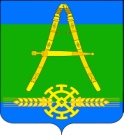                                                                Совет Александровского сельского поселенияУсть-Лабинского районачетвертого созываР Е Ш Е Н И Еот 21.02.2022 года                                                                             № 1 х. Александровский                                                                         Протокол № 42О внесении изменений в решение Совета Александровского сельского поселения Усть-Лабинского района от 25 ноября 2014 года № 1(протокол № 4) «Об установлении земельного налога на территории Александровского сельского поселения Усть-Лабинского района»В соответствии с главой 31 Налогового кодекса Российской Федерации, Федеральным законом от 15 апреля 2019 года № 63-ФЗ «О внесении изменений в часть вторую Налогового кодекса Российской Федерации и статью 9 Федерального закона «О внесении изменений в части первую и вторую Налогового кодекса Российской Федерации и отдельные законодательные акты Российской Федерации о налогах и сборах», Федеральным законом от 29 сентября 2019 года № 325-ФЗ «О внесении изменений в части первую и вторую Налогового кодекса Российской Федерации», Федеральным законом от 06 октября 2003 года № 131-ФЗ «Об общих принципах организации местного самоуправления в Российской Федерации», Уставом Александровского сельского поселения Усть-Лабинского района, Совет Александровского сельского поселения Усть-Лабинского района  решил:1. Внести в решение Совета Александровского сельского поселения Усть-Лабинского района от 25 ноября 2014 года № 1 (протокол № 4) «Об установлении земельного налога на территории Александровского сельского поселения Усть-Лабинского района» (далее – Решение) следующие изменения и дополнения:1.1. Дополнить Решение пунктом 3.1. следующего содержания:«3.1.Налоговая база определяется в отношении каждого земельного участка как его кадастровая стоимость, внесенная в Единый государственный реестр недвижимости и подлежащая применению с 1 января года, являющегося налоговым периодом, с учетом особенностей, предусмотренных статьей 391 Налогового кодекса Российской Федерации».2. Общему отделу администрации Александровского сельского поселения Усть-Лабинского района (Локтионова) опубликовать настоящее решение в районной газете «Сельская новь» и разместить на официальном сайте Александровского сельского поселения Усть-Лабинского района в сети «Интернет».3. Настоящее решение вступают в силу со дня его официального опубликования.ГлаваАлександровского сельского поселенияУсть-Лабинского района 			                                              Н.Н. Харько